Fellesorganisasjonen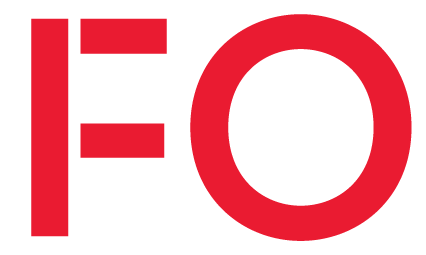 Postboks 4693 Sofienberg0506 oslofo.noSøknad om fagstipend for barnvernspedagoger(Fyll inn i de grå feltene)Stipendsøknaden med begrunnelse og disposisjon/skisse for arbeidet må vedlegges søknaden. Navn:E-postadresse:Adresse:Telefonnummer:Fødselsdato: Utdanning/år/sted:Etter-/videreutdanning/master: Arbeidssted: Stillingsbenevnelse: Arbeidsoppgaver: Jeg søker stipend for (velg et av punktene):Skriving av fagartikkel/bok/bokkapittel med tema innenfor barnevernspedagogens yrkesfelt, forskning eller annet fagutviklingsarbeid. Utforme paper/presentasjon/poster for deltagelse på nasjonal eller internasjonal konferanse. Utarbeide Ph.d.-søknad. Annet faglig utviklingsarbeid som bidrar til å styrke og synliggjøre barnevernspedagogens posisjon eller arbeidsfelt.Beskrivelse av tema i henhold til punktet som det søkes for:Innretning/hovedproblemstilling: Tidsplan: Stipendmidlene skal brukes til: Jeg har fått støtte/søkt støtte fra andre (arbeidsgiver, stiftelser mv.) på kr: ___________________________________________________________________Dato/stedUnderskrift